GOVERNMENT OF THE DISTRICT OF COLUMBIA DEPARTMENT OF BEHAVIORAL HEALTH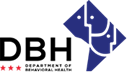 Mental Health Rehabilitation Services (MHRS) Core Service AgencyConsumer Choice Form AdultThe following MHRS Core Service Agencies have been identified as being available to enroll you. Please review the list carefully, ask questions, and make an informed decision as to which Core Service Agency you are choosing to provide your services.Enrollment:I, 	                                                       , by completing this form, am indicating my choice of the MHRS Core Service Agency in which I would like to receive services. MHRS Core Service Agency ________________________________________________________________________________________________Transfer: I am currently enrolled in a MHRS Core Service Agency and am requesting to transfer to a new MHRS Core Service Agency. My selection is noted below: Current MHRS Core Service Agency:   ________________________   New MHRS Core Service Agency 	_________________.Disenrollment: I am requesting to be disenrolled from services from ______________________________________ _____________.By signing below, I assert that I have made this choice of my own free will and that there has been no pressure or coercion involved with me making this decision._____________________________________                                                    _________________________________________Consumer’s Name (Printed)                                                            Date_____________________________________                                                    _________________________________________Consumer’s Address                                                                          City/State/Zip Code_____________________________________                                                    _________________________________________Consumer’s Phone Number                                                             Consumer’s Date of Birth_____________________________________                                                    __________________________________________Consumer’s Signature                                                                       Consumer’s Social Security Number                                                                                                                   __________________________________________                                                                                                                   Medicaid NumberFor Provider Only:I, ________________________________________________, have witnessed the consumer declare which MHRS Core Service Agency they have elected to be enrolled without my encouragement, coercion, inducements and promises of services or transactions that are monetary nature.______________________________________                                                       ________________________________________ICAMS #:                                                                                                      Provider Signature/Role/Date